Российская Федерация Камчатский крайЕлизовский муниципальный районадминистрацияНиколаевского сельского поселенияП О С Т А Н О В Л е н и еОт ____________  № ____-П                 с. НиколаевкаВ соответствии с Федеральным  законом Российской Федерации от 06.10.2003 № 131-ФЗ «Об общих принципах организации местного самоуправления в Российской Федерации», Постановлением Правительства Камчатского края от 13.08.2010 № 351-П «Об утверждении порядка организации ярмарок на территории камчатского края и продажи товаров (выполнение работ, оказание услуг) на них, а также требований к организации продажи товаров и выполнения работ, оказания услуг на ярмарках, организуемых на территории Камчатского края»,  Уставом Николаевского сельского поселения, заявлением председателя Сельскохозяйственного потребительского огороднического кооператива «Союз Сельхозпроизводителей Камчатки» Давыдченко А.Е. от 20.11.2017 г.Администрация Николаевского сельского поселения постановляет:1. Организовать универсальную ярмарку на постоянной основе на территории Николаевского сельского поселения  с 27.11.2017 года в границах земельного участка с кадастровым номером 41:05:0101093:1, расположенного по адресу: Камчатский край, р-н Елизовский, с. Николаевка, автотрасса Елизово – Паратунка – 16 км.2. Определить организатором сельскохозяйственной ярмарки на постоянной основе Сельскохозяйственный потребительский огороднический кооператив «Союз Сельхозпроизводителей Камчатки» (СПОК «ССК»), ИНН 4101173342 (далее - организатор).3. Утвердить план мероприятий по организации ярмарки и продажи товаров на ней согласно приложению 1.4. Определить:- Режим работы ярмарки с 09-00 до 20-00 часов;- Порядок организации ярмарки и предоставления торговых мест для продажи товаров на ней согласно приложению 2;- Схему размещения торговых мест на ярмарке согласно приложению 3.5. Организатору ярмарки:- Обеспечить выполнение плана мероприятий по организации ярмарки и продажи товаров на ней;- Обеспечить ежеквартально (не позднее 30 числа) предоставление в Администрацию Николаевского сельского поселения  информации по форме статистической отчетности № 3 – ярмарка, утвержденной Приказом Росстата № 27.08.2014 № 536.6. Организационно-правовому отделу администрации Николаевского сельского поселения опубликовать настоящее Постановление в газете «Елизовский Вестник» и разместить на официальном сайте администрации Николаевского сельского поселения в информационно-телекоммуникационной сети "Интернет".7. Настоящее постановление вступает в законную силу со дня его подписания.8. Контроль за исполнением настоящего постановления оставляю за собой.                           Глава Николаевского сельского поселения                                                                  В.И. НикифоровИсп. Немкова А.В., советник организационно-правового отдела_________________________________________________Разослать:  СПОК «ССК»,  Финотдел, контрольПриложение 1
к Постановлению администрации
Николаевского сельского поселенияот _______________ № ___-П План мероприятий по организации ярмарки и продажи товаров на нейПриложение 2
к Постановлению администрации
Николаевского сельского поселенияот _____________ № ___-П Порядок организации ярмарки и предоставления торговых местдля продажи товаров на ней1. Настоящий Порядок организации ярмарки и предоставления торговых мест на ней (далее - Порядок) регулирует отношения, связанные с организацией ярмарки и продажи товаров на ярмарке, организуемой на территории Николаевского сельского поселения, имеющей постоянный характер (далее - ярмарка).2. Ответственным за организацию ярмарки является Сельскохозяйственный потребительский огороднический кооператив «Союз Сельхозпроизводителей Камчатки» (СПОК «ССК») (далее - организатор), осуществляющий контроль за санитарным состоянием территории ярмарки, размещением участников ярмарки и организационным обеспечением процесса продажи товаров.3. В ярмарке могут принимать участие юридические лица, индивидуальные предприниматели, зарегистрированные в установленном законодательством Российской Федерации порядке, а также граждане (в том числе гражданин - глава крестьянского (фермерского) хозяйства, члены такого хозяйства, граждане, ведущие личное подсобное хозяйство или занимающиеся садоводством, огородничеством) (далее - участник ярмарки).4. Торговые места на ярмарке предоставляются на платной основе. Оплата производится в следующем размере: торговое место в стационарном павильоне(киоске) размером 1 кв.м. – 320 рублей в месяц; торговое место автомобиля-автолавки – 250 рублей в день; остальные торговые места минимальным размером от 2 кв.м. – 50 рублей в день.5. Прием заявок на участие в ярмарке (далее - заявка) осуществляется организатором ярмарки по адресу: 684032, с. Николаевка Елизовского района Камчатского края, ул. 40 лет Октября, дом 18А кв.2.6. Выдача разрешения осуществляется организатором в день подачи заявки. 7. Деятельность по продаже товаров на ярмарке осуществляют:7.1 участники ярмарки;7.2 продавцы, привлекаемые участниками ярмарки к деятельности по продаже товаров в соответствии с документами, подтверждающими трудовые или гражданско-правовые отношения продавца с участником ярмарки.8. Торговля на ярмарке осуществляется ежедневно с 09.00 часов до 20.00 часов на оборудованных торговых местах, а также с автотранспортных средств. Размещение торгового места участника ярмарки на территории ярмарки осуществляется согласованию с организатором. Размещение оборудования и товара в торговом месте осуществляется участником ярмарки (продавцом) самостоятельно только на отведенной под торговое место площади. Охрану своего имущества участник ярмарки (продавец) осуществляет самостоятельно. Организатор ярмарки не несет ответственности в случае порчи или хищения имущества участника ярмарки третьими лицами. 9. При продаже товаров продавец обязан своевременно в наглядной и доступной форме довести до сведения потребителей необходимую и достоверную информацию о товарах, обеспечивающую возможность правильного выбора товаров.10. При осуществлении деятельности по продаже товаров на ярмарке участники ярмарки (продавцы) обязаны соблюдать требования, установленные законодательством Российской Федерации о защите прав потребителей, законодательством Российской Федерации в области обеспечения санитарно-эпидемиологического благополучия населения, законодательством Российской Федерации о пожарной безопасности, законодательством в области охраны окружающей среды, и другие установленные федеральными законами требования, в том числе необходимо иметь справки, сертификаты на товар.11. Участник ярмарки (продавец) обязан соблюдать чистоту на отведенных ему торговых местах и прилегающей территории.Приложение 3
к Постановлению администрации
Николаевского сельского поселенияот _____________ № ___-П Схема размещения торговых мест на ярмарке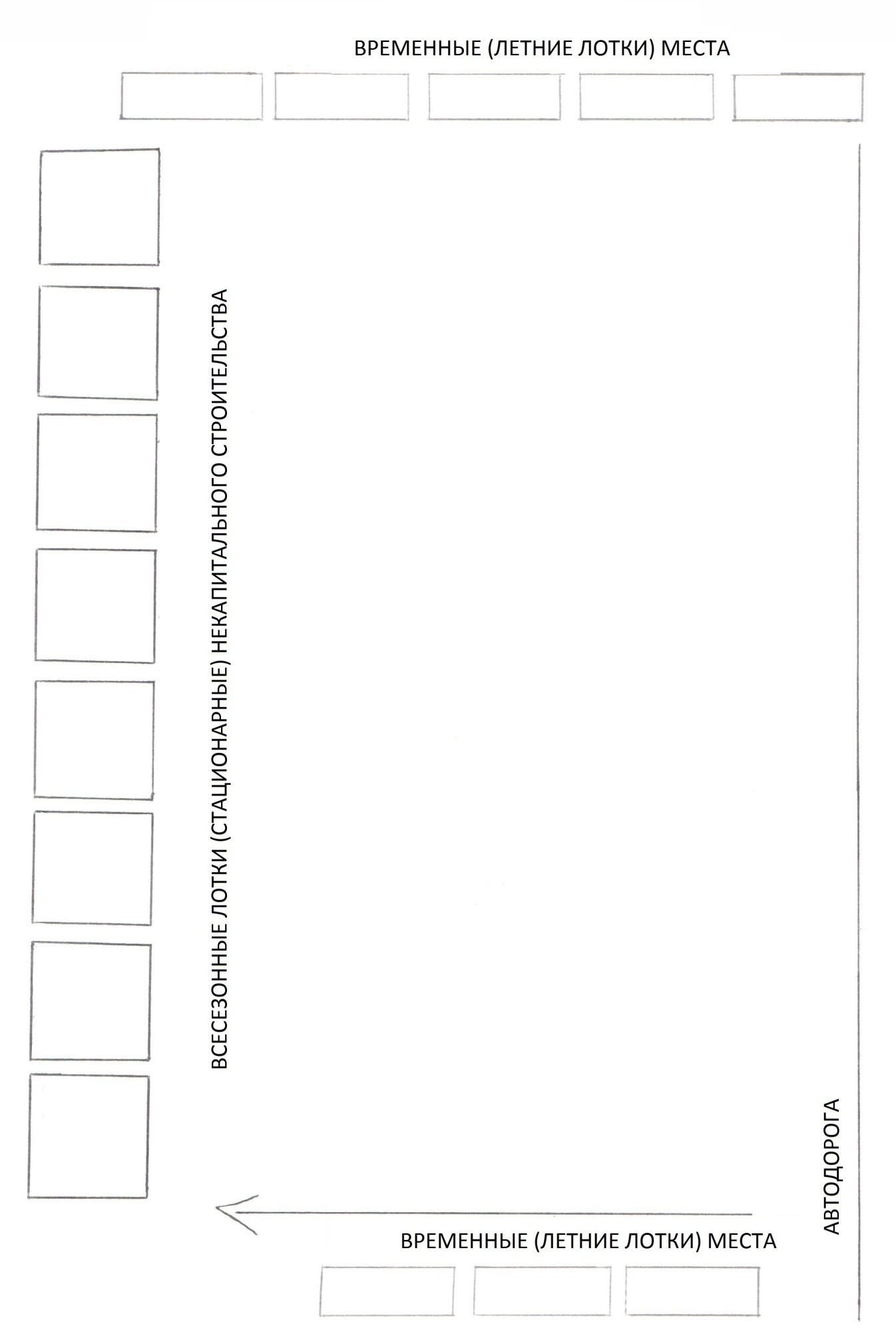 Об определении  организатора сельскохозяйственной ярмарки на постоянной основе№п/пМероприятиеОтветственные исполнители1Ограждение по границам территории ярмаркиСельскохозяйственный потребительский огороднический кооператив «Союз Сельхозпроизводителей Камчатки»2Уборка территории ярмарки и вывоз мусораСельскохозяйственный потребительский огороднический кооператив «Союз Сельхозпроизводителей Камчатки»3Размещение участников ярмарки согласно схеме размещения торговых мест на ярмаркеСельскохозяйственный потребительский огороднический кооператив «Союз Сельхозпроизводителей Камчатки»4Осуществление контроля за санитарным состоянием территории ярмарки, размещением участников ярмарки и организационным обеспечением процесса продажи товаровСельскохозяйственный потребительский огороднический кооператив «Союз Сельхозпроизводителей Камчатки»5Подготовка торговых мест для летней и зимней торговли (крытые лотки)Сельскохозяйственный потребительский огороднический кооператив «Союз Сельхозпроизводителей Камчатки»6Подготовка проекта архитектурных форм торговых местСельскохозяйственный потребительский огороднический кооператив «Союз Сельхозпроизводителей Камчатки»7Организация противопожарных мероприятийСельскохозяйственный потребительский огороднический кооператив «Союз Сельхозпроизводителей Камчатки»8Подготовка вопроса о возможности бурения скважиныСельскохозяйственный потребительский огороднический кооператив «Союз Сельхозпроизводителей Камчатки»9Обеспечение освещения территории ярмаркиСельскохозяйственный потребительский огороднический кооператив «Союз Сельхозпроизводителей Камчатки»10Рассмотрение вопроса по поиску сметчика для асфальтирования территории ярмаркиСельскохозяйственный потребительский огороднический кооператив «Союз Сельхозпроизводителей Камчатки»11Содержание территории ярмарки, очистка от снега в зимний периодСельскохозяйственный потребительский огороднический кооператив «Союз Сельхозпроизводителей Камчатки»